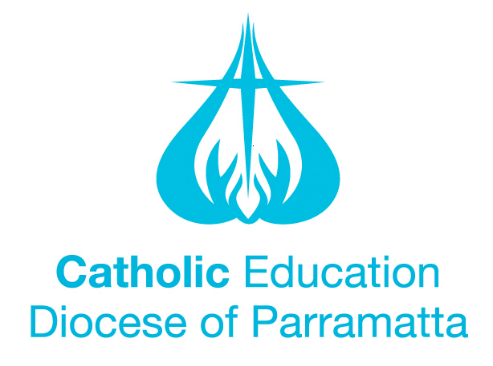 Selection of Assistant PrincipalDear RefereeAssessment of ApplicantYou have been nominated as a referee for this applicant’s application for Assistant Principal.  You are kindly asked to complete the attached reference forms and return to the Recruitment Officer via email appointments@parra.catholic.edu.au by the closing date as advised by applicant.This reference forms will assist us in the shortlisting process for the position of Assistant Principal.I thank you for your assistance in this regard.Yours sincerelyTalent & Workforce TeamCatholic Education Diocese of Parramatta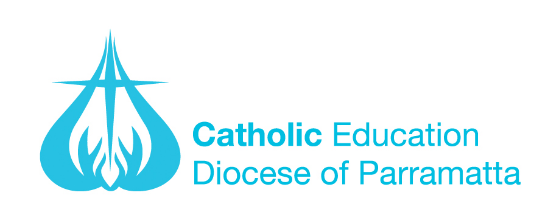 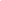 Have you discussed this referee report with the applicant?	Yes/NoSigned:					Date:Name of Applicant:Referee’s Name:Contact Number:Referee’s Position:Working Relationship to Applicant:Date:Free from any impediment to full acceptance by the Church in lifestyle, witness and modellingFree from any impediment to full acceptance by the Church in lifestyle, witness and modellingFree from any impediment to full acceptance by the Church in lifestyle, witness and modellingDemonstrated record of leading processes to improve student performance in Catholic schoolsDemonstrated record of leading processes to improve student performance in Catholic schoolsDemonstrated record of leading processes to improve student performance in Catholic schoolsCapacity to challenge and lead a school community that gives witness to the Catholic faith and its teaching and is aligned with the system strategic intent.Capacity to challenge and lead a school community that gives witness to the Catholic faith and its teaching and is aligned with the system strategic intent.Capacity to challenge and lead a school community that gives witness to the Catholic faith and its teaching and is aligned with the system strategic intent.Demonstrated knowledge and use of current and emerging technologies as enablers for contemporary learning and teaching.Demonstrated knowledge and use of current and emerging technologies as enablers for contemporary learning and teaching.Demonstrated knowledge and use of current and emerging technologies as enablers for contemporary learning and teaching.Minimum of four years professional qualification in education Minimum of four years professional qualification in education Minimum of four years professional qualification in education Substantial currency in Religious Education pedagogy and knowledge of Religious Education curriculum Substantial currency in Religious Education pedagogy and knowledge of Religious Education curriculum Substantial currency in Religious Education pedagogy and knowledge of Religious Education curriculum Attainment of a relevant Masters qualification or commitment to complete within four years of appointmentAttainment of a relevant Masters qualification or commitment to complete within four years of appointmentAttainment of a relevant Masters qualification or commitment to complete within four years of appointmentDemonstrated experience in leading contemporary learning theory and practice within the schoolDemonstrated experience in leading contemporary learning theory and practice within the schoolDemonstrated experience in leading contemporary learning theory and practice within the schoolDemonstrated commitment to ongoing professional learning and formation. Demonstrated commitment to ongoing professional learning and formation. Demonstrated commitment to ongoing professional learning and formation. Commitment to team and to building positive relationshipsCommitment to team and to building positive relationshipsCommitment to team and to building positive relationshipsWhat are the major strengths this person brings to the application?What are the major strengths this person brings to the application?What are the major strengths this person brings to the application?What are their areas of development?What are their areas of development?What are their areas of development?Overall how would you rate the applicant’s performance? Please tickOverall how would you rate the applicant’s performance? Please tickOverall how would you rate the applicant’s performance? Please tick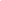 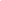 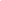 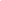 Highly competent              Competent                Effective in most areas               Improvement neededHighly competent              Competent                Effective in most areas               Improvement neededHighly competent              Competent                Effective in most areas               Improvement neededAre there any additional comments you would like to make?Are there any additional comments you would like to make?Are there any additional comments you would like to make?